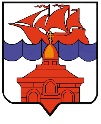 РОССИЙСКАЯ ФЕДЕРАЦИЯКРАСНОЯРСКИЙ КРАЙТАЙМЫРСКИЙ ДОЛГАНО-НЕНЕЦКИЙ МУНИЦИПАЛЬНЫЙ РАЙОНАДМИНИСТРАЦИЯ СЕЛЬСКОГО ПОСЕЛЕНИЯ ХАТАНГАПОСТАНОВЛЕНИЕ 08.06.2021     									                    № 062 – П Об открытии на водных объектах сельского поселения Хатанга навигационного положения для маломерных судовВ соответствии со статьей 27 Федерального закона от 03.06.2006 № 74-ФЗ «Водный кодекс Российской Федерации», руководствуясь Федеральным законом Российской Федерации от 06.10.2003 № 131-ФЗ «Об общих принципах организации местного самоуправления в Российской Федерации», пунктами 23, 27 части 1 статьи 7 Устава сельского поселения Хатанга,ПОСТАНОВЛЯЮ:Установить в 2021 году на водоемах сельского поселения Хатанга следующие сроки открытия навигации для маломерных судов с учетом метеорологических особенностей районов плавания и сроков окончания ледохода:- на реках Котуй, Хета и реке Хатанга до п. Жданиха с 10.06.2021 года.Рекомендовать Хатангскому инспекторскому участку Центра государственной инспекции по маломерным судам Главного управления МЧС России по Красноярскому краю (Шарбунаев А.Р.), осуществлять контроль за соблюдением владельцами маломерных судов установленных сроков начала навигации силами инспекторского состава Хатангского участка.Опубликовать постановление в информационном бюллетене Хатангского сельского Совета депутатов и администрации сельского поселения Хатанга и на официальном сайте органов местного самоуправления сельского поселения Хатанга www.hatanga24.ru.Контроль за исполнением настоящего постановления оставляю за собой.Постановление вступает в силу с момента подписания.Глава сельского поселения Хатанга 				                       А. С. Скрипкин 